KHAI BÁO Y TẾ BẰNG MÃ QR-CODE----------------------------------------Phòng Giáo dục và Đào tạo thành phố Thủ Dầu MộtĐịa chỉ: Số 01, Đường Quang Trung, thành phố Thủ Dầu Một, tỉnh Bình DươngĐiện thoại” 0274.3.855788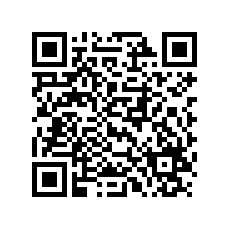 DÙNG CHỨC NĂNG QUÉT MÃ CHECK-IN CỦA ỨNG DỤNG BLUEZONE ĐỂ QUÉT MÃ Y TẾ NÀY KHI ĐẾN VÀ RỜI ĐILưu ý: Tờ khai y tế cá nhân phải còn hiệu lực.